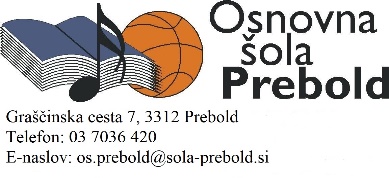 Izjava o dostopnostiDostopnostTa izjava se nanaša na Osnovno šolo Prebold. V skladu z Zakonom o dostopnosti spletišč in mobilnih aplikacij (v nadaljevanju: ZDSMA) želimo spletno stran približati najširšemu krogu uporabnikom.Izjava o dostopnostiTa izjava o dostopnosti se nanaša na spletišče: http://www.sola-prebold.si/Zakon o dostopnosti spletišč mobilnih aplikacij (v nadaljevanju: ZDSMA) osnovne šolezavezuje glede vsebine spletišč in mobilnih aplikacij, ki se nanašajo na osnovne informacije ozavodu, informacije o vpisnem postopku in druge upravne informacije, kot so na primer šolski koledar in urniki. Upravne informacije vseh slovenskih osnovnih šol zbrane in objavljene na spletnem mestu resornega ministrstva: https://www.gov.si/teme/o-osnovni-soli/      Za zagotavljanje zahtev glede dostopnosti, ki nam jo nalaga zakonodaja, smo na spletišču zagotovili možnost, da uporabniki lahko:spremenijo pisavo,povečajo velikost besedil,spremenijo kontrast barv na spletišču,ustavijo premike in uredijo besedilo,navigacija s tipkovnico,nastavijo da so vse povezave podčrtane.Stopnja skladnostiSpletišče: http://www.sola-prebold.si/   je delno skladno z ZDSMA zaradi spodaj navedenih izjav:skenirani dokumenti v PDF obliki zapisa,različne tabele s podatki,videoposnetki, ki nimajo podnapisov.Obvestilo o morebitnih primerih neskladnosti objav z določili ZDSMA in zahteve po posredovanju informacij v dostopni obliki lahko sporočite: preko obrazca, ki ga najdete na naši spletni strani https://sola-prebold.si/kontakt/,  po telefonu: 03 703 64 20 ali pošljete po navadni ali elektronski pošti na: Osnovna šola Prebold, Graščinska cesta 7, 3312 Prebold, elektronska pošta: os.prebold@sola-prebold.siNa obvestilo ali prošnjo bomo odgovorili v zakonsko določenem roku – v 8 dneh od prejema obvestila oziroma prošnje. Če glede na zahtevano vsebino v tem roku ne bomo mogli podati ustreznega odgovora vam bomo sporočili, kdaj bo odgovor podan in razlog nezmožnosti odgovora v navedenem roku ustrezno utemeljili.Nadzor nad izvajanjem ZDSMA V primeru nezadovoljivih odgovorov na katero koli obvestilo ali zahtevo, poslano v skladu z 8. členom ZDSMA, lahko podate prijavo Inšpektoratu RS za informacijsko družbo po navadni ali elektronski pošti na naslov: Republika Slovenija, Ministrstvo za digitalno preobrazbo, Inšpektorat Republike Slovenije za informacijsko družbo, Davčna ulica 1, 1000 Ljubljana, telefonska številka: 01 555 58 48, elektronska pošta: gp.irsid@gov.si https://www.gov.si/drzavni-organi/organi-v-sestavi/inspektorat-za-informacijsko-druzbo/ Priprava izjave o dostopnosti Izjava je bila pripravljena in objavljena dne 20. 4. 2023 na podlagi samoocene.